      WELCOME TOTHE CHURCH OF THE STRAITSPastor David WallisFebruary 24, 2019                      10:30 a.m.Welcome and Announcements Please sign our attendance pads; pass it down the pew, take time to note with whom you are sitting, so that you can greet them later.Green Prayer Cards may be filled out with your joys/prayer concerns. Ushers will collect them during prayer time.*Call to Worship in Song                        screen
                           “Breathe”*Prayer of Confession	          
If life was fair, O God, then we would all be 
in trouble. Thank you for covering our sin, for paying the price, for setting us right with You, in Jesus’ name, Amen!*Gloria Patri			               #623*Hymn                                                       #379“Take My Life and Let It Be”First Scripture Reading                          pg. 575          Liturgist – Julie Burnett    Psalm 73:1-13Children’s Time   *Affirmation of Faith through Song            screen“You Are My King”Sharing our Joys and Concerns	Silent Prayer and Pastoral Prayer	The Lord’s Prayer	Our Father, who art in heaven, hallowed be thy name. Thy 	kingdom come, thy will be done on earth as it is in heaven. Give us this day our daily bread. And forgive us our trespasses as we forgive those 	who trespass against us. And lead us not into temptation, but deliver us 	from evil. For thine is the kingdom, and the power, and the glory forever. Amen.		Giving our Tithes and OfferingsOffertory                                Doxology                                                   #625*Prayer of DedicationSecond Scripture Reading                     pg. 1035                                  Luke 15:11-14, 17-32Sermon       “A Parable in 3D (Part 1)!”    *Hymn         “Jesus Is Lord of All”           #359*Benediction*Postlude                                            in unisonGod be with you till we meet again; 
By His counsels guide, up-hold you, 
With His sheep securely fold you; 
God be with you till we meet again.***************  Please join us for refreshments after the service in Fellowship Hall.Everyone is welcome!How to become a ChristianAdmit to God that you have done things that oppose His desires for you.	“For all have sinned and fall short of 	the glory of God.”           Romans 3:23Acknowledge Jesus Christ as God’s only solution to your condition.	“Jesus answered, “I am the way and 	the truth and the life. No one comes to 	the Father except through me.” 				       John 14:6Ask God to forgive your sins and invite Jesus into your life.     	“Yet to all who received him, to those 	who believed in his name, he gave the 	right to become children of God.”				       John 1:12What to Pray“Lord Jesus, I need you. Thank you for coming to earth, living an unblemished life, and dying on the cross for my sins. I open the door of my life and receive you as Savior and Lord of everything I do. Make me the kind of person you want me to be.”What to DoGo to God in prayer daily.   Read God’s word daily.       Open your life to other Christian friends.           Worship God weekly at church.If God is speaking to you this morning and you desire to receive Jesus Christ as your Savior and Lord, or desire prayer for a particular matter, we invite you to the front of the sanctuary at the close of the service where Pastor Dave and/or others will be glad to pray and talk with you.THE CHURCH OF THE STRAITS STAFF307 N. Huron Street  •  P.O. Box 430Mackinaw City, MI 49701231-436-8682 Office  • 231-436-5765 Fax231-436-5484 Parsonagewww.thechurchofthestraits.com  cotsoffice@yahoo.com Minister		Pastor David WallisYouth Director		Vicki Wagonis-BryersHead Ushers		Todd Kohs and
			Greg PietrowskiOrganist/Pianist		Loretta Martinek Clerk			Laura JacksonTreasurer		Janet SchaeferFinancial Secretary	Cathy BreySecretary		Judy ChurchillIn the Nursery – for 1st grade and younger        Feb. 24 – Ariel Durant        Mar. 3 –  Ariel Durant        Mar. 10 – Ariel DurantLiturgists in Coming Weeks:         Mar.   3 – Dutch Miller        Mar.  10 – Deb Moore        Mar. 17 – Elizabeth ZabikSunday Worship Attendance       2/17/19	10:30 am	120	              2/18/18       10:30 am	  92Flowers:  If you wish to have flowers on the Altar for any occasion, please contact the church office at 436-8682.Hearing Devices are available from the sound booth. Please turn the device off and return it to the sound booth after the service.  CHURCH CALENDARFebruary 24 – March 3, 2019SUN 2-24       3:00 pm	AA                                         5:00 pm	Prayer Meeting                       6:00 pm	Disciple III   MON 2-25     3:00 pm	Women’s Bible Study TUE 2-26     10:00 am	Sr Chair Yoga                      11:00 am	Evangelism Meeting                       7:00 pm	BOG MeetingWED 2-27   10:00 am	Food PantrySAT 3-2         9:00 am	Men’s AccountabilitySUN 3-3         9:30 am	Youth/Adult Sun. School                      10:30 am	Traditional Worship                         3:00 pm	AA                       4:00 pm	Naomi’s Benefit                                           at St. Anthony’s                **No Prayer Group of Disciple Class  ANNOUNCEMENTSOperation Christmas Child Shoeboxes –        March is quality crafts month – knitted, 
           crocheted, sewing or no-sew itemsNaomi’s Leukemia Benefit will be held at St. Anthony’s Parish Life Center, Sunday March 3rd from 4 – 7 pm. Pancakes and all the fixings – scrambled eggs, hash-browns, biscuits & gravy, ham, sausage, juice & coffee. There will be a 50/50 drawing, silent auction, bake sale. Cost is by Donation. Questions – contact Rose LaPointe.We are looking for a couple of couches for the youth room at church and the club room at the MC Rec Center. They should be very comfortable, clean and in good condition. Please contact me at:
COSmackcity.youth@gmail.com or my cell - 
630-485-8944. Thank you, VickiAsh Wednesday Service will be Wednesday, March 6 at St. Anthony’s, 7:00 pm. Join us for this special start to the Lenten Season.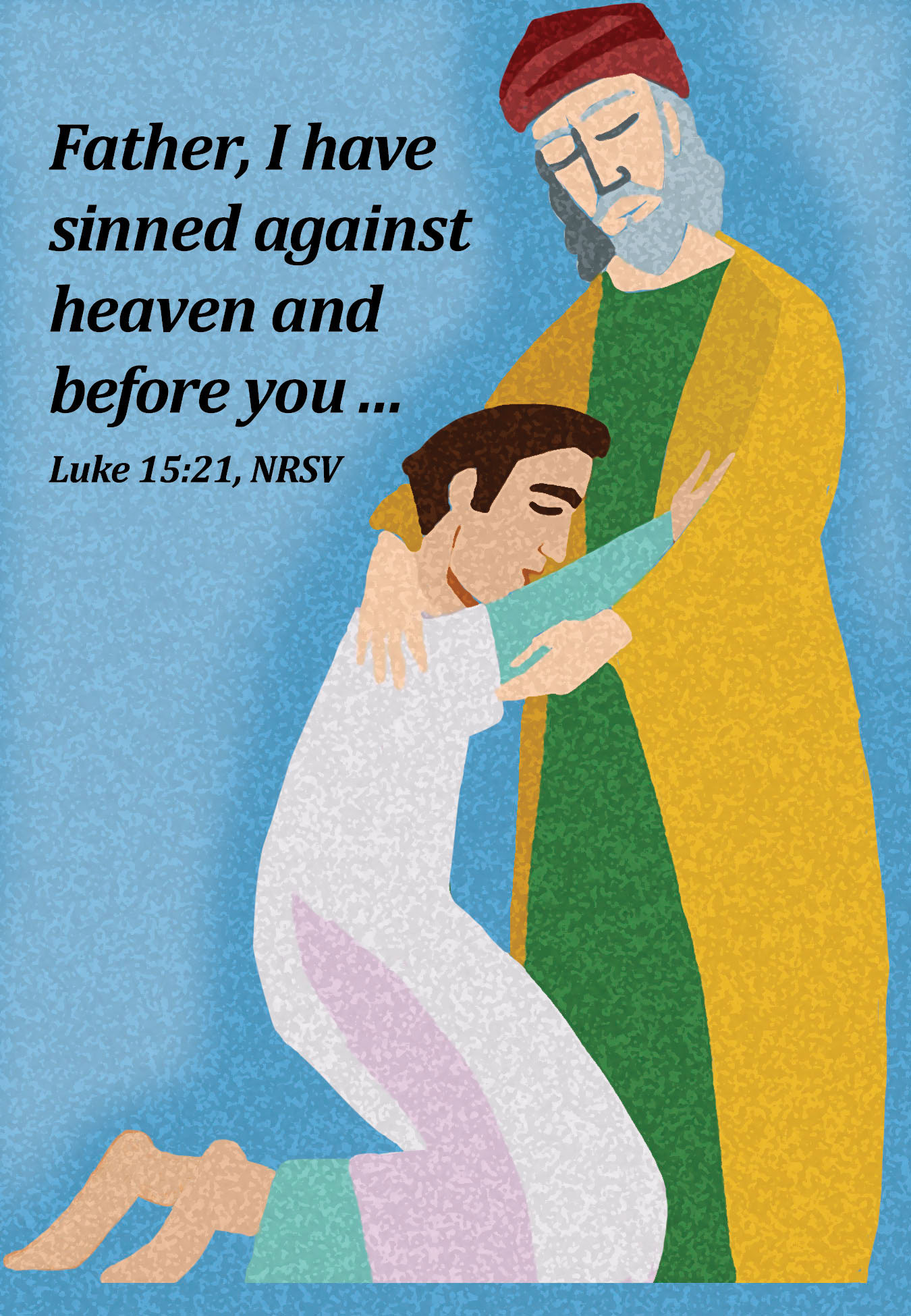 